Фотоотчет о семинаре «Создание условий в ДОУ для трудовой и творческой деятельности детей»Труд в жизни каждого человека и в жизни общества имеет определяющее значение. Трудовое воспитание входит в жизнь ребенка с самого раннего возраста и осуществляется последовательно и систематично. 10 февраля 2017 года на базе нашего детского сада «Буратино» с. Ясная Поляна прошёл семинар для заведующих и старших воспитателей Кузнецкого района – «Создание условий в ДОУ для трудовой и творческой деятельности детей». Мы с ребятами с большим удовольствием приняли в нём участие. В ходе НОД «Всем на удивление приготовим угощение» мы показали мастер- класс по приготовлению песочного пирога и коктейлей. Организуя трудовую деятельность, мы обеспечиваем всестороннее развитие детей, помогаем им обрести уверенность в своих силах, формируют жизненно необходимые умения и навыки, воспитывают ответственность и самостоятельность. Мы стараемся так организовывать труд детей, чтобы он доставлял им радость, позволял ощущать себя значимыми и компетентными.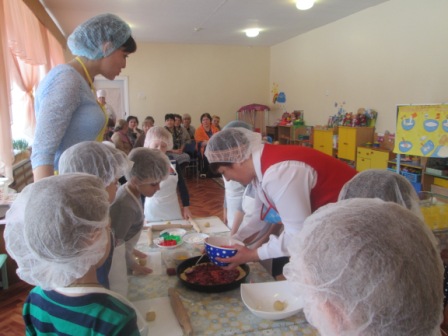 